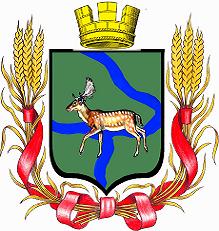 РОССИЙСКАЯ   ФЕДЕРАЦИЯДума  Еланского  городского  поселенияЕланского  муниципального  районаВолгоградской  областиРЕШЕНИЕ  № 84 / 12от  19  ноября  2015  годаОб установлении тарифов на услуги по вывозу жидких бытовых отходов и твердых бытовых отходов для потребителей Муниципального унитарного предприятия Еланского городского поселения Волгоградской области «Еланское коммунальное хозяйство»  в  2016  годуРассмотрев Ходатайство Муниципального унитарного предприятия Еланского городского поселения Волгоградской области «Еланское коммунальное хозяйство» и Комиссии по регулированию тарифов на услуги муниципальных предприятий и учреждений Еланского городского поселения Еланского муниципального района Волгоградской области, на основании подпункта 4 пункта 1 статьи 17, статей 46, 47 Федерального закона от 6 октября 2003 года № 131-ФЗ «Об общих принципах организации местного самоуправления в Российской Федерации», подпункта 3 статьи 20 Устава Еланского городского поселенияДума Еланского городского поселенияРешила:1. Установить и ввести в действие с 1 января 2016 года тариф на услуги по вывозу жидких и твёрдых бытовых отходов, для потребителей МУП «Еланское КХ», согласно приложению 1.2. Установить экономически обоснованные тарифы на услуги по вывозу жидких бытовых отходов и твёрдых бытовых отходов, оказываемые Муниципальным унитарным предприятием Еланского городского поселения Волгоградской области «Еланское коммунальное хозяйство» в 2016 году, согласно приложению 2.3. Считать утратившим силу с 1 января 2016 года Решение Думы Еланского городского поселения от 20 ноября 2014 года № 27/3 “Об установлении тарифов на жилищно-коммунальные услуги для потребителей Муниципального унитарного предприятия Еланского городского поселения Волгоградской области «Еланское коммунальное хозяйство» в 2015 году”.4. Данное Решение вступает в силу с 1 января 2016 года.5. Главе Еланского городского поселения Савину Н.А. опубликовать данное Решение в газете «Еланские вести».Председатель ДумыЕланского городского поселения                                  В.Ф.КорабельниковГлава Еланскогогородского поселения                                                     Н.А.СавинПриложение 1к решению Думы Еланскогогородского поселенияот 19 ноября 2015 года № 84/12Тарифна услуги по вывозу жидких бытовых отходов и твёрдых бытовых отходов,для потребителей МУП «Еланское КХ»Приложение 2к решению Думы Еланскогогородского поселенияот 19 ноября 2015 года № 84/12экономически обоснованные тарифына жилищно-коммунальные услуги, оказываемые МУП Еланское КХс 1 января 2016 годаУслугаТарифдля населенияТарифдля населенияТарифдля прочих потребителейТарифдля прочих потребителейУслугабез НДСс НДСбез НДСс НДССаночистка ЖБО(вывоз жидких отходов) рублей за 199,63235,56335,25395,59Саночистка ТБО(вывоз твердых отходов) рублей за 154,77182,63311,64367,74Вид услугиЭкономически обоснованный тариф, без НДС на 2014 годрублей за Саночистка (вывоз жидких отходов)221,60Вывоз твердых отходов193,85